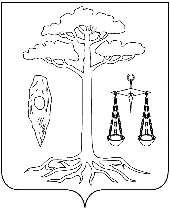 СОВЕТТЕЙКОВСКОГО МУНИЦИПАЛЬНОГО РАЙОНАЧЕТВЕРТОГО СОЗЫВАР Е Ш Е Н И Е11.02.2015 г. № 360-рг. ТейковоО внесении изменений в решение Тейковского районного Совета от 24.12.2008г. №182-р «О пенсионном обеспечении лиц, замещавших выборные муниципальные должности на постоянной основе, муниципальные должности муниципальной службы органов МСУ Тейковского муниципального района на постоянной (штатной) основе» (в действующей редакции)В соответствии с Федеральным Законом от 06.10.2003 №131-ФЗ "Об общих принципах организации местного самоуправления в  Российской Федерации", Федеральным законом от 28.12.2013 №400-ФЗ "О страховых пенсиях", Законом Ивановской области от 30.12.2014 №123-ОЗ «О внесении изменений в некоторые законодательные акты Ивановской области в связи с принятием федерального закона «О страховых пенсиях», с Уставом Тейковского муниципального района, в целях приведения нормативных правовых актов Тейковского муниципального района в соответствие с федеральным законодательством и законодательством Ивановской областиСовет Тейковского муниципального района РЕШИЛ:Внести в решение Тейковского районного Совета от 24.12.2008г. №182-р «О пенсионном обеспечении лиц, замещавших выборные муниципальные должности на постоянной основе, муниципальные должности муниципальной службы  органов МСУ Тейковского муниципального района на постоянной (штатной) основе» (в действующей редакции) следующие изменения:В Положении о пенсионном обеспечении лиц, замещавших выборные муниципальные должности на постоянной основе, муниципальные должности муниципальной службы  органов МСУ Тейковского муниципального района на постоянной (штатной) основе: В пункте 3 части 1 Положения слова «…при выходе на трудовую пенсию по старости (инвалидности), в соответствии с федеральным законодательством о трудовых пенсиях в Российской Федерации (за исключением досрочного назначения в соответствии с подпунктами 16 - 21 пункта 1 статьи 27 Федерального закона «О трудовых пенсиях в Российской Федерации» либо в соответствии с Законом Российской Федерации от 19.04.1991 № 1032-1 «О занятости населения в Российской Федерации»;»заменить словами«…при выходе на страховую пенсию по старости (инвалидности) в соответствии с Федеральным законом от 28.12.2013 №400-ФЗ "О страховых пенсиях" либо пенсию, назначаемую на период до наступления возраста, дающего право на страховую пенсию по старости, в соответствии с Законом Российской Федерации от 19.04.1991 №1032-I "О занятости населения в Российской Федерации" (далее - страховая пенсия по старости (инвалидности));».Пункт 6 части 1 Положения изложить в следующей редакции:«6) месячный оклад муниципального служащего в соответствии с замещаемой  им  должностью муниципальной службы (должностной оклад);».          3. Часть 1 Положения дополнить пунктом 7  следующего содержания:«7) денежное вознаграждение - система выплат лицам, замещавшим  соответствующие выборные должности.».          4. Часть 3 Положения изложить в следующей редакции:«3. Доходы, учитываемые для исчисления размера пенсии за выслугу лет лиц, замещавших выборные муниципальные должности на постоянной основе, муниципальные должности муниципальной службы1. Для исчисления размера пенсии за выслугу лет лицам, замещавшим выборные муниципальные должности на постоянной основе, органов МСУ Тейковского муниципального района, учитываются соответствующие выплаты денежного содержания, установленные соответствующим Положением о системе оплаты труда:- денежное вознаграждение (включающее должностной оклад, ежемесячную надбавку к должностному окладу за выслугу лет на муниципальной службе, ежемесячную надбавку к должностному окладу за особые условия муниципальной службе); - ежемесячное денежное поощрение;- месячный оклад муниципального служащего в соответствии с присвоенным ему  классным чином муниципальной службы, - ежемесячная процентная надбавка за работу со сведениями, составляющими государственную тайну, в размере и порядке, определяемых законодательством Российской Федерации;- единовременная выплата к ежегодному оплачиваемому отпуску в размере двух денежных вознаграждений (должностных окладов).2. Для исчисления размера пенсии за выслугу лет лицам, замещавшим муниципальные должности муниципальной службы органов МСУ Тейковского муниципального района, учитываются соответствующие выплаты денежного содержания установленные соответствующим Положением о системе оплаты труда:-должностной оклад;- месячный оклад муниципального служащего в соответствии с присвоенным ему  классным чином муниципальной службы; - ежемесячная надбавка к должностному окладу за выслугу лет на муниципальной службе;-  ежемесячная надбавка к должностному окладу за особые условия муниципальной службы;- ежемесячная процентная надбавка к должностному окладу за  работу со сведениями, составляющими государственную тайну;- ежемесячное денежное поощрение;- премии за выполнение особо важных и сложных заданий.»5. Подпункт 3 пункта 4.1 части 4 Положения изложить в новой редакции:«3) достижение возраста, дающего право на страховую пенсию по старости (дававшего право на трудовую пенсию по старости в соответствии с Федеральным законом от 17.12.2001 №173-ФЗ "О трудовых пенсиях в Российской Федерации"), либо им назначена страховая пенсия по инвалидности на момент прекращения полномочий по выборной муниципальной должности.».6. В пункте 4.2 части 4 Положения слово «…трудовую…» заменить словом «…страховую…», слово «…трудовой…» заменить словом «…страховой…».7.  Пункт 4 части 5 Положения изложить в новой редакции: «4) достижение на момент увольнения с муниципальной службы, возраста, дающего право на страховую пенсию по старости (дававшего право на трудовую пенсию по старости в соответствии с Федеральным законом от 17.12.2001  №173-ФЗ "О трудовых пенсиях в Российской Федерации"), либо им назначена страховая пенсия по инвалидности.»;8.  Пункт 6.1 части 6 изложить в Положения следующей редакции:«6.1. Лицам, замещавшим муниципальные должности муниципальной службы органов МСУ Тейковского муниципального района, назначается пенсия за выслугу лет при наличии условий, указанных в пункте 5 настоящего Положения, в размере 45 процентов среднемесячного денежного содержания в соответствии с замещаемыми ими должностями за вычетом фиксированной выплаты к страховой пенсии по старости либо за вычетом фиксированной выплаты к страховой пенсии по инвалидности, установленных в соответствии с Федеральным законом "О страховых пенсиях" (далее - фиксированная выплата к страховой пенсии по старости (инвалидности).За каждый полный год стажа муниципальной службы сверх стажа, установленного подпунктом 1 пункта 5 настоящего Положения, пенсия за выслугу лет увеличивается на 3 процента среднемесячного денежного содержания.При определении размера пенсии за выслугу лет не учитываются суммы повышений фиксированной выплаты к страховой пенсии по старости (инвалидности), приходящиеся на нетрудоспособных членов семьи, в связи с достижением возраста 80 лет или наличием инвалидности I группы, а также суммы повышений фиксированной выплаты при назначении страховой пенсии по старости впервые (в том числе досрочно) позднее возникновения права на нее, восстановлении выплаты указанной пенсии или назначении указанной пенсии вновь после отказа от получения установленной (в том числе досрочно) страховой пенсии по старости.»9. Пункт 6.2 части 6 Положения изложить в новой редакции:«6.2 Общая сумма пенсии за выслугу лет с учетом фиксированной выплаты к страховой пенсии по старости (инвалидности) не может превышать 75 процентов среднемесячного денежного содержания муниципального служащего.»10. В абзаце 1 пункта 6.3 части 6 Положения слово «…трудовую…» заменить словом «…страховую…». 	11. В пункте 6.4 части 6 Положения слово «…трудовую…» заменить словом «…страховую…».12. В пункте 7.1 части 7 Положения слова «…за вычетом фиксированного базового размера страховой части трудовой пенсии по старости (инвалидности).» заменить словами «… за вычетом фиксированной выплаты к страховой пенсии по старости (инвалидности).»13. В пункте 7.2 части 7 Положения слова «…фиксированного базового размера страховой части трудовой пенсии по старости (инвалидности).» заменить словами «…фиксированной выплаты к страховой пенсии по старости (инвалидности)»14. В пункте 7.3 части 7 Положения слово «…трудовую…» заменить словом «…страховую…»;15. В абзаце 2 пункта 9.1 части 9 Положения  слово «…трудовой…» заменить словом «…страховой…».16. абзацы 7 и 8 пункта 9.3 части 9 изложить в следующей редакции:«- справка о среднемесячном денежном содержании (вознаграждении) за последние 12 полных месяцев замещения муниципальной должности, предшествующих дню ее прекращения либо дню достижения возраста, дающего право на страховую пенсию по старости (инвалидности) в соответствии с Федеральным законом от 28.12.2013 №400-ФЗ "О страховых пенсиях» (приложение 4);- справка органа, осуществляющего пенсионное обеспечение, или документ, полученный из его автоматизированной информационной системы, защищенный электронной цифровой подписью, о дате назначения страховой пенсии по старости (инвалидности) в соответствии с Федеральным законом от 28.12.2013 №400-ФЗ "О страховых пенсиях";».17.  Пункт 9.11  части 9 Положения изложить в следующей редакции:«9.11. Перерасчет размера пенсии за выслугу лет производится при изменении размера фиксированной выплаты к страховой пенсии по старости (инвалидности).В случае увеличения в соответствии с законодательством Российской Федерации фиксированной выплаты к страховой пенсии по старости (инвалидности) размер пенсии за выслугу лет уменьшается на сумму увеличения фиксированной выплаты к страховой пенсии по старости (инвалидности).В случае уменьшения в соответствии с законодательством Российской Федерации  фиксированной выплаты к страховой пенсии по старости (инвалидности) размер пенсии за выслугу лет увеличивается на сумму уменьшения фиксированной выплаты к страховой пенсии по старости (инвалидности).Лицо, получающее пенсию за выслугу лет, представляет из органа, выплачивающего страховую пенсию, справку об изменении размера получаемой фиксированной выплаты к страховой пенсии по старости (инвалидности) в отдел учета и отчетности администрации.». 18. В пункте 9.12 части 9 Положения слова «…фиксированного базового размера страховой части трудовой пенсии по старости (инвалидности)…» заменить словами «…фиксированной выплаты к страховой пенсии по старости (инвалидности)…».19. В пункте 9.15 части 9 Положения слова «…фиксированного базового размера страховой части трудовой пенсии по старости (инвалидности)…» заменить словами «…фиксированной выплаты к страховой пенсии по старости (инвалидности)…».20. В пункте 9.16 части 9 слово «…трудовых…» заменить словом «…страховых…».21. В пункте 9.19 части 9 слово «…трудовой…» заменить словом «…страховой…».22. В пункте 9.20 части 9 слово «…трудовой…» заменить словом «…страховой…».23. В подпункте 3 пункта  9.21 части 9 слово «…трудовой…» заменить словом «…страховой…».24. В подпункте 4 пункта  9.21 части 9 слова «…с трудовой…» заменить словами «…со страховой…», слово «…трудовых…» заменить словом  «… страховых…».25. В пункте 9.23 части 9 слово «…трудовой…» заменить словом «…страховой…».26. Приложение 1 к Положению изложить в новой редакции согласно Приложению 1 к решению.27. В приложении 2 к Положению слова «квалификационный разряд» заменить словами «классный чин».28. Приложение 4 к Положению изложить в новой редакции согласно Приложению 2 к решению.29. В приложении 5 к Положению слово «…базовой и страховой частей к трудовой…» заменить словом «…фиксированной выплаты к страховой …».30. Приложение 6 к Положению изложить в новой редакции согласно Приложению 3 к решению.31. Дополнить Положение Приложением 8 согласно Приложению 4 к решению.Глава Тейковского муниципального района 						     Н.С. Смирнов                                                                                                         Приложение№1 к решению Совета                                                                    Тейковского муниципального района                                                                                                11.02.2015 г. №360-рПриложение 1к  Положению о пенсионном обеспечении лиц,замещавших выборные муниципальные должностина постоянной основе, муниципальные должностимуниципальной службы органов МСУТейковского муниципального районана постоянной (штатной) основе        В комиссию по рассмотрению личных дел об установлении пенсии за выслугу лет администрации Тейковского муниципального района                            ЗАЯВЛЕНИЕ    Прошу  назначить  мне  пенсию  за выслугу лет в соответствии с Положением о пенсионном обеспечении лиц, замещавших выборные муниципальные должности на постоянной основе, муниципальные должности муниципальной службы органов МСУ Тейковского муниципального района на постоянной  (штатной) основеСтраховую пенсию по старости (инвалидности) в соответствии с Федеральным законом от 28.12.2013 №400-ФЗ "О страховых пенсиях" получаю в отделе назначения, перерасчета и выплаты  пенсий  Тейковского района Управления Пенсионного фонда    РФ    в   городе   Тейково и   Тейковском  районе       с ______________________________________                                                                              (срок назначения страховой пенсии)    При  назначении  пенсии  за выслугу лет, ежемесячной доплаты к страховой пенсии по старости (инвалидности) или ежемесячного пожизненного содержания, или дополнительного ежемесячного материального обеспечения в соответствии с законодательством  Российской  Федерации,  Ивановской  области  или другого субъекта  Российской  Федерации,  на  основании  решения  представительного органа  местного  самоуправления,  а  также  в связи с переходом с страховой пенсии,  назначенной  по федеральному законодательству о страховых пенсиях в Российской  Федерации,  на  другой  вид  пенсий  (пенсию  по  случаю потери кормильца,  иной  вид  пенсии)  или  на  пенсию  других  ведомств (по линии Министерства   обороны,  Министерства  внутренних  дел  и  иных  ведомств),  при  избрании на выборную должность   или при поступлении на оплачиваемую работу   на   государственную   должность   или   муниципальную   должность муниципальной  службы обязуюсь в пятидневный срок сообщить  об  этом  в  отдел учета и отчетности администрации Тейковского муниципального района. Согласие на обработку персональных данных прилагается.«____»  _______________ 20__ г.               __________________                               (подпись заявителя)Заявлениезарегистрировано ______________________________ "_____" __________ 20___ г.Приложение№2 к решению Совета                                                                    Тейковского муниципального района                                                                                                11.02.2015 г. №360-рПриложение 4к  Положению о пенсионном обеспечении лиц,замещавших выборные муниципальные должностина постоянной основе, муниципальные должностимуниципальной службы органов МСУТейковского муниципального районана постоянной (штатной) основеС П Р А В К АВыдана _____________________________________________________ в том, что её (его) заработок за последние 12 месяцев замещения выборной муниципальной должности на постоянной основе, муниципальной должности муниципальной службы органов местного самоуправления Тейковского муниципального района, предшествующих дню ее прекращения либо дню достижения возраста, дающего право на страховую пенсию по старости (инвалидности) в соответствии с Федеральным законом от 28.12.2013 №400-ФЗ "О страховых пенсиях» составил:Средний месячный заработок ___________________ руб. _________ коп.Основание выдачи справки ________________________________________ ________________________________________________________________(лицевые счета, платежные ведомости и др.)Руководитель муниципального органа ____________________________                                                                                   (подпись)Главный бухгалтер                                 _____________________________                                                                                                                      (подпись)Дата выдачи                                                  М.П.Приложение№3 к решению Совета                                                                    Тейковского муниципального района                                                                                                11.02.2015 г. №360-рПриложение 6к  Положению о пенсионном обеспечении лиц,замещавших выборные муниципальные должностина постоянной основе, муниципальные должностимуниципальной службы органов МСУТейковского муниципального районана постоянной (штатной) основеРЕШЕНИЕ комиссии  по рассмотрению личных дел об установлении пенсии за выслугу лет администрации Тейковского муниципального районаот _____________ № _______________О назначении, перерасчете пенсии за выслугу лет лицу, замещавших выборные муниципальные должности на постоянной основе, муниципальные должности муниципальной службы органов МСУ Тейковского муниципального района на постоянной (штатной) основе___________________________________________________________________________                         (фамилия, имя, отчество)    В  соответствии  Положением о пенсионном обеспечении лиц, замещавших выборные муниципальные должности на постоянной основе, муниципальные должности муниципальной службы органов МСУ Тейковского муниципального района на постоянной (штатной) основе    1. Определить к страховой пенсии  ____________________________                                                                                   (вид пенсии)в размере ____________ рублей ___________ копеек в месяц  пенсию за выслугу лет  в  размере  ____________ рублей ______копеек в месяц, исходя из общей  суммы  пенсии  за  выслугу и фиксированной выплаты к страховой пенсии по старости (инвалидности) в  размере  ____________  рублей  ____________ копеек, составляющей ________________ процентов среднемесячного заработка.    2. Приостановить выплату пенсии за выслугу лет с  __________________                                                                                                       (дата)в связи с  _________________________________________________________.                                                                             (основание)    3. Возобновить выплату пенсии за выслугу лет с  _____________________                                                                                                                                    (дата)в связи с  _________________________________________________________.                                                                           (основание)    4. Прекратить выплату пенсии за выслугу лет с  ______________________                                                                                                                                     (дата)в связи с  _________________________________________________________.                                                                            (основание)Члены комиссии                                                    ____________________                                                                                             (подписи)                                                                                                           Приложение№4 к решению Совета                                                                    Тейковского муниципального района                                                                                                11.02.2015 г. №360-рПриложение 8к  Положению о пенсионном обеспечении лиц,замещавших выборные муниципальные должностина постоянной основе, муниципальные должностимуниципальной службы органов МСУТейковского муниципального районана постоянной (штатной) основе                            В Администрацию Тейковского муниципального района                                от  _________________________________________                                  ________________________________________,                                                                                        проживающего(ей) по адресу:                                   _________________________________________                                  _________________________________________                                  ________________________________________,                                  документ, удостоверяющий личность:                                  _________________________________________                                  N ________________ серия _______________,                                  когда, кем выдан ________________________                                  _________________________________________                                  _________________________________________                                                            Согласие                                       на обработку персональных данных    Даю   Администрации Тейковского муниципального района согласие  на  обработку  своих персональных данных с использованием средств автоматизации   и   без   использования   средств   автоматизации  с  целью рассмотрения  вопроса  и  принятия решения комиссией по рассмотрению личных дел об установлении пенсии за выслугу лицам,  администрации Тейковского муниципального района,  предоставления  пенсионного обеспечения  в  соответствии  с  федеральным  законодательством  о страховых пенсиях  в  Российской Федерации, законодательством Ивановской области и Положением о пенсионном обеспечении лиц, замещавших выборные муниципальные должности на постоянной основе, муниципальные должности муниципальной службы  органов МСУ Тейковского муниципального района на постоянной (штатной) основе. Перечень персональных данных для обработки и передачи:    - фамилия, имя, отчество;    - дата рождения;    - данные документа, удостоверяющего личность;    - адрес места жительства (места пребывания);    - дата назначения пенсионного обеспечения;    - срок, на который установлена пенсия за выслугу лет;    - группа инвалидности;    - иные данные, необходимые для выплаты пенсии за выслугу лет.    Согласие  на  обработку  и  передачу  персональных  данных  действует втечение  всего  периода  получения  пенсионного  обеспечения  либо до моегоотзыва в письменной форме путем подачи мной соответствующего заявления."_____" ___________ 20___ г.            _______________ ___________________                                             подпись              ФИОот(фамилия, имя, отчество заявителя)(фамилия, имя, отчество заявителя)(фамилия, имя, отчество заявителя)(фамилия, имя, отчество заявителя)(должность заявителя)(должность заявителя)(должность заявителя)(должность заявителя)Домашний адресДомашний адресДомашний адресТелефонТелефонМесяцы  Год (сумма заработка  
в руб., коп.)Год (сумма заработка 
в руб., коп.)Январь   Февраль  Март     Апрель   Май      Июнь     Июль     Август   Сентябрь Октябрь  Ноябрь   Декабрь  Итого    